Lösungen: Aufgabenkarten zur Brückenkartei1WörterrätselFolgende Wörter haben sich hier versteckt. (waagrecht, senkrecht, diagonal). Markiere sie in verschiedenen Farben.Welt, Zug, Geschäft, Farbe, Stadtteil, Verkehr, Jahr, Stelle, Gewicht, Ufer, Teile, Land, Fabrik, Arbeiter, Plan2Suche die Wörter in der Wörterliste. Ersetze die fehlenden Buchstaben.abreißen, früher, gefährlich, einstürzen, Fahrbahn, Geschäft, Plan, Schiff, Gewicht, Verkehr, Ufer, Stamm, zerstören4Lückentext zur Golden Gate BridgeFinde die Sätze im Text und fülle die Lücken aus.Man hat lange überlegt, welche Brücke für die Überquerung der Golden Gate Bucht geeignet ist. In der Gegend gibt es oft starke Erdbeben und dichten Nebel. Man hat sich deshalb für eine Hängebrücke entschieden. Sie kommt mit wenigen Pfeilern aus und behindert so kaum die Schifffahrt. Die Brücke zählt zu den berühmtesten Brücken der Welt, auch wegen ihrer besonderen Farbe. Diese muss immer wieder durch schwindelfreie Arbeiter erneuert werden. Hast du was festgestellt? 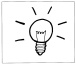 Alle fehlenden Wörter sind Adjektive (Eigenschaftswörter). Adjektive schreibt man klein.5Lückentext zur RialtobrückeFinde die Sätze im Text und fülle die Lücken aus.An der Stelle der Steinbrücke stand lange eine Brücke aus Holz, die immer wieder abgebrannt ist. Man konnte sie in der Mitte hochklappen, damit auch größere Schiffe hindurch passten. Auf der Brücke waren immer schon kleine Geschäfte.Weil auf der Brücke großes Gewicht lastet und der Untergrund sehr sumpfig ist, wurden 12 000 Holzstämme am Ufer in den Boden gerammt. Dies macht die Brücke auch heute noch stabil. Hast du was festgestellt? 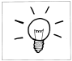 Alle fehlenden Wörter sind Verben (Zeitwörter). Verben schreibt man klein.7Lückentext zur Samuel-Beckett-BrückeFinde die Sätze im Text und fülle die Lücken aus.Die Brücke wurde nach Samuel Becket, einem irischen Schriftsteller, benannt. Man kann sie zur Seite schwenken, damit Schiffe durchfahren können. Die Brücke sieht wie eine Harfe aus, die ein Wahrzeichen Irlands ist und auch auf der irischen Euromünze zu finden ist. Hast du was festgestellt? Alle fehlenden Wörter sind Nomen (Namenwörter). Nomen schreibt man groß.9Adjektive (Eigenschaftswörter) beschreiben Dinge genauer. die alte BrückeSie können vor einem Nomen stehen oder im Satz.die alte Brücke – Die Brücke ist alt.Wie viele Adjektive findest du in der Kartei?abgerissen, anstrengend, angefertigt, asiatisch, berühmt, besondere, besser, beweglich, dicht, europäisch, gefährlich, geeignet, hoch, irisch, künstlich, lang, niedrig, praktisch, riesig, römisch, schwierig, schwindelfrei, sumpfig, wichtig.11WörterdedektivWelche Wörter haben sich hier versteckt?der Bahnhof	die Bahn, der Hofdas Erdbeben	die Erde, das Bebendie Euromünze	das Europa, die Münzedie Glasfaser	das Glas, die Faserdas Kraftfahrzeug	die Kraft, das Fahrzeugdie Meerenge	das Meer, die Engedie Naturkatastrophe	die Natur, die Katastrophe13	Name: ____________________________Brücken-Ralley Wie heißt die größte Ziegelbrücke der Welt?die GöltzschtalbrückeWie heißt die älteste Brücke aus der Kartei?die Brücke von AcántaraWie heißt die längste Brücke aus der Kartei?große Brücke Danyang-KunshanWie heißt die höchste Brücke aus der Kartei?die GöltzschtalbrückeWas verbindet Stari Most?zwei Stadtteile, in denen Menschen mit unterschiedlichen Religionen wohnenNenne eine Fachwerkbrücke.die Loschwitzer Brücke, Ponte Luiz 1Nenne eine Bogenbrücke.die Göltzschtalbrücke, die Rialtobrücke, Ponte Luiz 1, die Brücke von Alcántara, Stari MostNenne eine Hängebrücke.die Loschwitzer Brücke, die Golden Gate BridgeWie heißt die Brücke, die wie ein Musikinstrument aussieht?die Samuel-Beckett-Brücke